Business Plan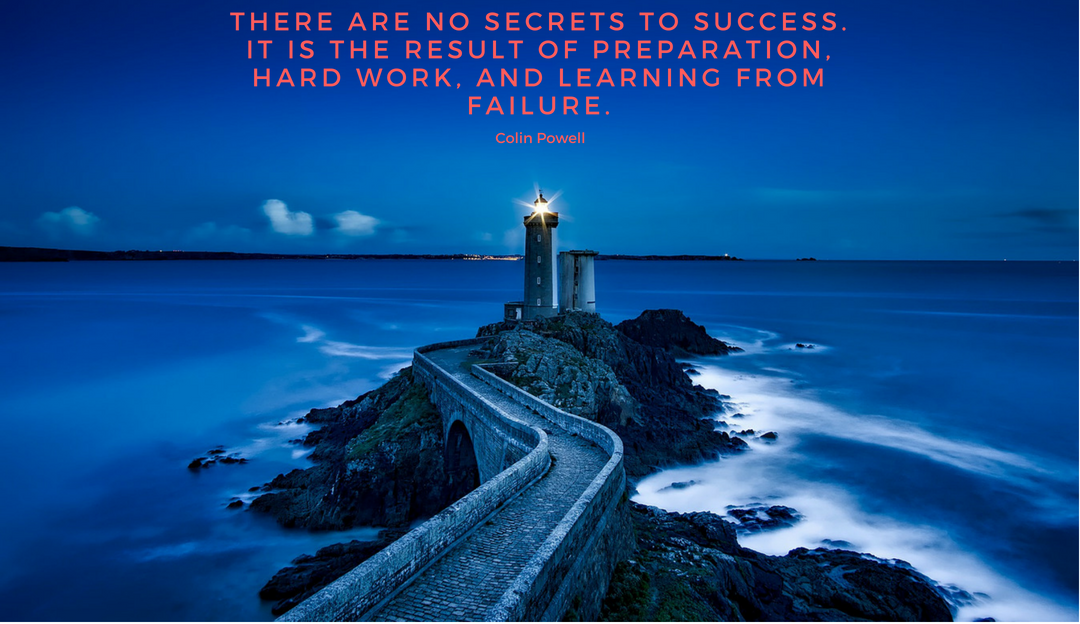 A business plan is a written roadmap for your business. The business plan contains important information that potential investors, partners, and bankers would want to know, accurately summarizing what your business is about and how it can generate value for all stakeholders. Fill out the following sections to create your business plan:BUSINESS PLANBUSINESS PLANExecutive SummaryOverview of business plan, outlining company background product/service and other important elements of the company strategy.Company DescriptionCompany vision, mission and purposeBackground and historyValue propositionMarket/Industry OutlookProducts/ServicesProduct(s)/Service(s)FeaturesBenefitsResourcesMarketing PlanMarket segmentTarget marketProduct/service offerMarketing strategiesBudgetOperational PlanCompany policies and proceduresProduction processes and systemsResource allocationOrganizational structureManagement and staffingStartup Expenses General expenseProduct development InventoryOperating expenseOverhead expenseMarketing budgetPayroll Contingency fundFinancial PlanShort-term assetsLong-term assetsShort-term liabilitiesLong-term liabilitiesProjected sales/revenue (1-3 years)Projected expense (1-3 years)